								         Αθήνα, 19.10.2021Προς τους							         ΑΠ: 10806Προέδρους των Ιατρικών Συλλόγωντης Χώρας		Κυρία/ε Πρόεδρε,Σας διαβιβάζουμε έγγραφο του Υπουργείου Υγείας, Εθνικός Οργανισμός Φαρμάκων, με αριθμ.πρωτ. 91061/4.10.2021, (ΑΠ ΠΙΣ: 10805/19.10.2021) με θέμα: Τροποποίηση απόφασης ΕΟΦ, αριθ.πρωτ.54052/1.6.2021 Προσωρινής Απαγόρευσης Παράλληλων Εξαγωγών και ενδοκοινοτικής Διακίνησης Φαρμακευτικών Προϊόντων του Συνημμένου Πίνακα, με τη παράκληση όπως ενημερώσετε τα μέλη περιοχής ευθύνης του Συλλόγου σας.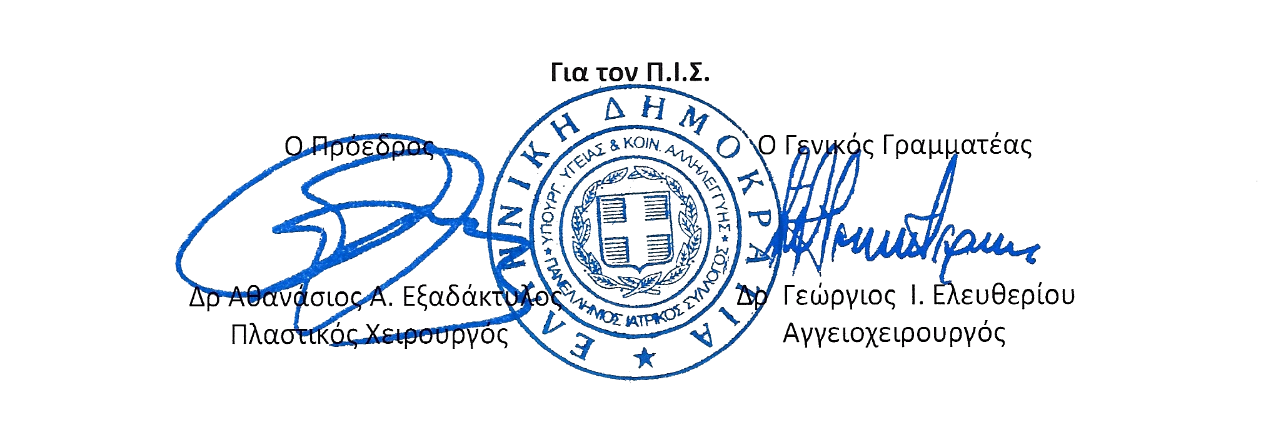 